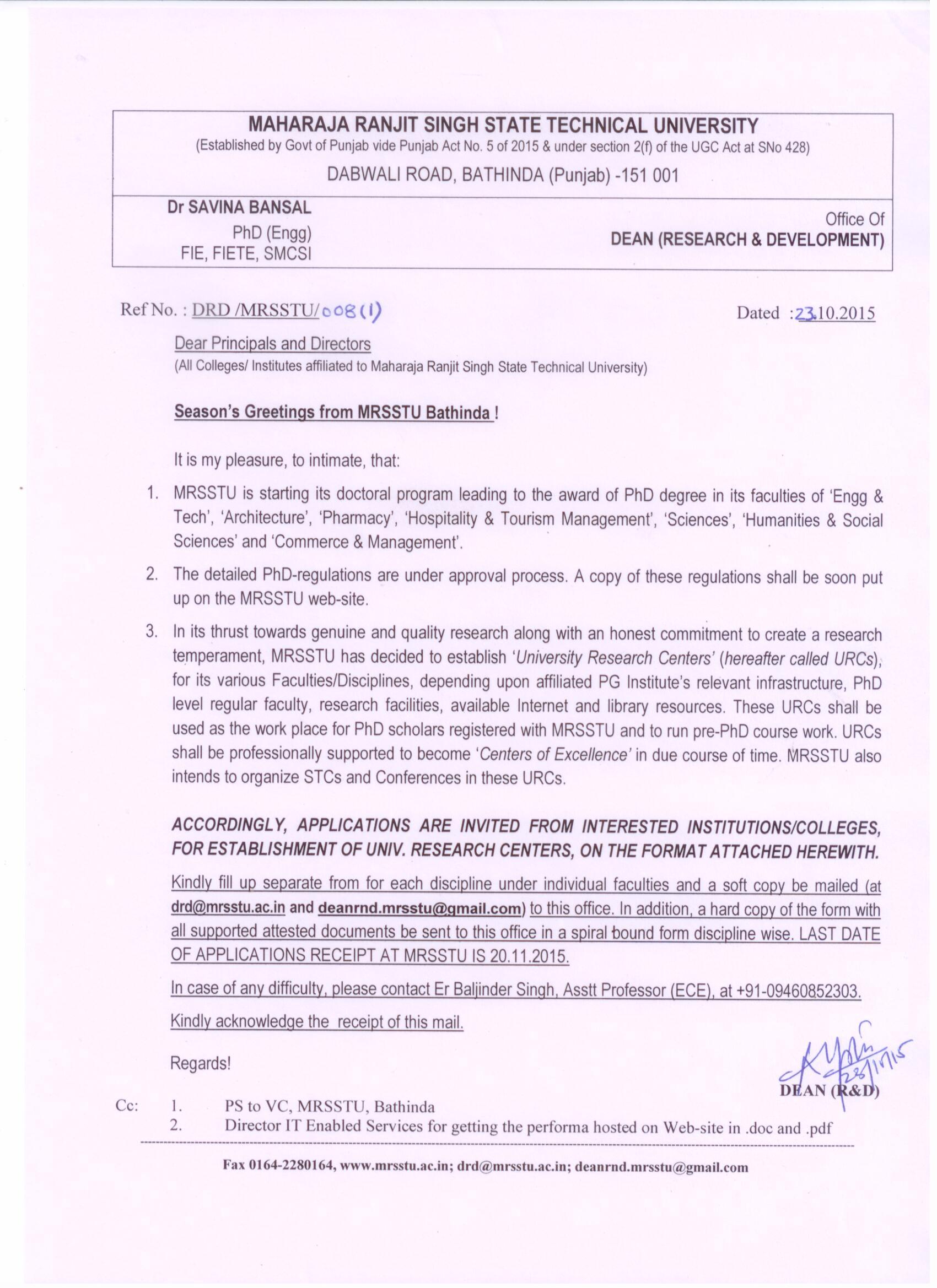 MAHARAJA RANJIT SINGH STATE TECHNICAL UNIVERSITY, (MRSSTU) BATHINDA(Established by Govt of Punjab vide Punjab Act No. 5 of 2015 & under section 2(f) of the UGC Act)APPLICATION FORM FOR GRANT OF PhD RSEARCH CENTER (RC) (Acad. Year 2015  - 2016  )In the Discipline/Faculties of: ___________________________________     (Submit separate forms for separate disciplines)I, ________________________(Name of the competent authority) , on behalf of the  _________________________ (Name of the Institute), hereby undertake that the above information is correct in every respect and further I assure that,  if  granted the status of ‘Center of Research’ of MRSSTU in the Faculty of ________________________ in the Discipline of  _______________________,  all these facilities shall be extended to the PhD Research Scholars registered with MRSSTU, Bathinda unconditionally for carrying out their research works.Dated:										   (Name & Designation with seal)____________________________________________________________________________________________ (For Office Use Only)The above facilities are sufficient/Not-sufficient to accord the status of Center of Research of MRSSTU, Bathinda in the Discipline of  _____________________________  under the Faculty of ___________________________    to ___________________                         affiliated to  MRSSTU for: Course work   							 Course work    		 Part-time PhD work     					 	Part-time PhD workFull-time PhD work 						Full-time PhD work              (Tick Mark the concerned) DATED:    (CHAIRPERSON OF CONCERNED BoS)                      DATED:    (DEAN OF CONCERNED FACULTY)                  MRSSTU, BATHINDA                                                                       MRSSTU, BATHINDA-----------------------------------------------------------------------------------------------------------------------------------------------------------As per the recommendations made and information provided above, the _________________________ is    Recommended      / Not-recommended            as a ‘Research Center’ for Course-work / Part-time/ Full-time research handlings in the Discipline ____________________ under the Faculty________________________ for _______________________.DATED: 											      (DEAN R&D)											  (MRSSTU, BATHINDA)-----------------------------------------------------------------------------------------------------------------------------------------------------------Approval is hereby granted/ not-granted to ______________________________________ as Center of Research of MRSSTU, Bathinda, in the Discipline of ______________________ under the faculties of ________________________ for carrying out PhD Course-work, Part-time/Full-time PhD research for the Year ____  DATED: 										           (Vice-Chancellor)MRSSTU,Bathinda-----------------------------------------------------------------------------------------------------------------------------------------------------------Name & Complete Address of the Institute intended to be the PhD-RC:  Name & Complete Address of the Institute intended to be the PhD-RC:  Name & Complete Address of the Institute intended to be the PhD-RC:  Name & Complete Address of the Institute intended to be the PhD-RC:  Name & Complete Address of the Institute intended to be the PhD-RC:  Name & Complete Address of the Institute intended to be the PhD-RC:  Name & Complete Address of the Institute intended to be the PhD-RC:  Name & Complete Address of the Institute intended to be the PhD-RC:  Name & Complete Address of the Institute intended to be the PhD-RC:  Name & Complete Address of the Institute intended to be the PhD-RC:  Month/Year of Institute Establishment:Month/Year of Institute Establishment:Month/Year of Institute Establishment:Month/Year of Institute Establishment:Month/Year of Institute Establishment:Month/Year of Institute Establishment:Month/Year of Institute Establishment:Month/Year of Institute Establishment:Month/Year of Institute Establishment:Month/Year of Institute Establishment:Chairperson of its Governing body with Complete Postal Address, official mail-id, Contact Number & Fax:Chairperson of its Governing body with Complete Postal Address, official mail-id, Contact Number & Fax:Chairperson of its Governing body with Complete Postal Address, official mail-id, Contact Number & Fax:Chairperson of its Governing body with Complete Postal Address, official mail-id, Contact Number & Fax:Chairperson of its Governing body with Complete Postal Address, official mail-id, Contact Number & Fax:Chairperson of its Governing body with Complete Postal Address, official mail-id, Contact Number & Fax:Chairperson of its Governing body with Complete Postal Address, official mail-id, Contact Number & Fax:Chairperson of its Governing body with Complete Postal Address, official mail-id, Contact Number & Fax:Chairperson of its Governing body with Complete Postal Address, official mail-id, Contact Number & Fax:Chairperson of its Governing body with Complete Postal Address, official mail-id, Contact Number & Fax:Name & Complete Postal Address of the Head of the Institute with official mail-id, Contact Number & Fax: Name & Complete Postal Address of the Head of the Institute with official mail-id, Contact Number & Fax: Name & Complete Postal Address of the Head of the Institute with official mail-id, Contact Number & Fax: Name & Complete Postal Address of the Head of the Institute with official mail-id, Contact Number & Fax: Name & Complete Postal Address of the Head of the Institute with official mail-id, Contact Number & Fax: Name & Complete Postal Address of the Head of the Institute with official mail-id, Contact Number & Fax: Name & Complete Postal Address of the Head of the Institute with official mail-id, Contact Number & Fax: Name & Complete Postal Address of the Head of the Institute with official mail-id, Contact Number & Fax: Name & Complete Postal Address of the Head of the Institute with official mail-id, Contact Number & Fax: Name & Complete Postal Address of the Head of the Institute with official mail-id, Contact Number & Fax: PhD-URC demanded in which of the seven faculties of MRSSTU?? (Engg & Tech, Architecture, Pharmacy, Humanities & Social Sciences, Hospital & Tourism Management, Sciences, Commerce & Management)PhD-URC demanded in which of the seven faculties of MRSSTU?? (Engg & Tech, Architecture, Pharmacy, Humanities & Social Sciences, Hospital & Tourism Management, Sciences, Commerce & Management)PhD-URC demanded in which of the seven faculties of MRSSTU?? (Engg & Tech, Architecture, Pharmacy, Humanities & Social Sciences, Hospital & Tourism Management, Sciences, Commerce & Management)PhD-URC demanded in which of the seven faculties of MRSSTU?? (Engg & Tech, Architecture, Pharmacy, Humanities & Social Sciences, Hospital & Tourism Management, Sciences, Commerce & Management)PhD-URC demanded in which of the seven faculties of MRSSTU?? (Engg & Tech, Architecture, Pharmacy, Humanities & Social Sciences, Hospital & Tourism Management, Sciences, Commerce & Management)Faculties demanded: Faculties demanded: Faculties demanded: Faculties demanded: Faculties demanded: PhD-URC demanded in which of the seven faculties of MRSSTU?? (Engg & Tech, Architecture, Pharmacy, Humanities & Social Sciences, Hospital & Tourism Management, Sciences, Commerce & Management)PhD-URC demanded in which of the seven faculties of MRSSTU?? (Engg & Tech, Architecture, Pharmacy, Humanities & Social Sciences, Hospital & Tourism Management, Sciences, Commerce & Management)PhD-URC demanded in which of the seven faculties of MRSSTU?? (Engg & Tech, Architecture, Pharmacy, Humanities & Social Sciences, Hospital & Tourism Management, Sciences, Commerce & Management)PhD-URC demanded in which of the seven faculties of MRSSTU?? (Engg & Tech, Architecture, Pharmacy, Humanities & Social Sciences, Hospital & Tourism Management, Sciences, Commerce & Management)PhD-URC demanded in which of the seven faculties of MRSSTU?? (Engg & Tech, Architecture, Pharmacy, Humanities & Social Sciences, Hospital & Tourism Management, Sciences, Commerce & Management)Discipline sought (in above faculties)          (e.g. Mech Engg under faculty of  Engg & Tech)Discipline sought (in above faculties)          (e.g. Mech Engg under faculty of  Engg & Tech)Discipline sought (in above faculties)          (e.g. Mech Engg under faculty of  Engg & Tech)Discipline sought (in above faculties)          (e.g. Mech Engg under faculty of  Engg & Tech)Discipline sought (in above faculties)          (e.g. Mech Engg under faculty of  Engg & Tech)Is the above institute a post-graduate (PG) level institute:                    (Yes/No)Is the above institute a post-graduate (PG) level institute:                    (Yes/No)Is the above institute a post-graduate (PG) level institute:                    (Yes/No)Is the above institute a post-graduate (PG) level institute:                    (Yes/No)Is the above institute a post-graduate (PG) level institute:                    (Yes/No)Is the above institute a post-graduate (PG) level institute:                    (Yes/No)Is the above institute a post-graduate (PG) level institute:                    (Yes/No)Is the above institute a post-graduate (PG) level institute:                    (Yes/No)Is the above institute a post-graduate (PG) level institute:                    (Yes/No)Is the above institute a post-graduate (PG) level institute:                    (Yes/No)IF YES, DETAILS OF ALL PG DISCIPLINES RUNNING AND YEAR OF THEIR ESTABLISHMENT:IF YES, DETAILS OF ALL PG DISCIPLINES RUNNING AND YEAR OF THEIR ESTABLISHMENT:IF YES, DETAILS OF ALL PG DISCIPLINES RUNNING AND YEAR OF THEIR ESTABLISHMENT:IF YES, DETAILS OF ALL PG DISCIPLINES RUNNING AND YEAR OF THEIR ESTABLISHMENT:IF YES, DETAILS OF ALL PG DISCIPLINES RUNNING AND YEAR OF THEIR ESTABLISHMENT:IF YES, DETAILS OF ALL PG DISCIPLINES RUNNING AND YEAR OF THEIR ESTABLISHMENT:IF YES, DETAILS OF ALL PG DISCIPLINES RUNNING AND YEAR OF THEIR ESTABLISHMENT:IF YES, DETAILS OF ALL PG DISCIPLINES RUNNING AND YEAR OF THEIR ESTABLISHMENT:IF YES, DETAILS OF ALL PG DISCIPLINES RUNNING AND YEAR OF THEIR ESTABLISHMENT:IF YES, DETAILS OF ALL PG DISCIPLINES RUNNING AND YEAR OF THEIR ESTABLISHMENT:IF YES, DETAILS OF ALL PG DISCIPLINES RUNNING AND YEAR OF THEIR ESTABLISHMENT:IF YES, DETAILS OF ALL PG DISCIPLINES RUNNING AND YEAR OF THEIR ESTABLISHMENT:IF YES, DETAILS OF ALL PG DISCIPLINES RUNNING AND YEAR OF THEIR ESTABLISHMENT:IF YES, DETAILS OF ALL PG DISCIPLINES RUNNING AND YEAR OF THEIR ESTABLISHMENT:IF YES, DETAILS OF ALL PG DISCIPLINES RUNNING AND YEAR OF THEIR ESTABLISHMENT:IF YES, DETAILS OF ALL PG DISCIPLINES RUNNING AND YEAR OF THEIR ESTABLISHMENT:IF YES, DETAILS OF ALL PG DISCIPLINES RUNNING AND YEAR OF THEIR ESTABLISHMENT:IF YES, DETAILS OF ALL PG DISCIPLINES RUNNING AND YEAR OF THEIR ESTABLISHMENT:IF YES, DETAILS OF ALL PG DISCIPLINES RUNNING AND YEAR OF THEIR ESTABLISHMENT:IF YES, DETAILS OF ALL PG DISCIPLINES RUNNING AND YEAR OF THEIR ESTABLISHMENT:IF YES, DETAILS OF ALL PG DISCIPLINES RUNNING AND YEAR OF THEIR ESTABLISHMENT:IF YES, DETAILS OF ALL PG DISCIPLINES RUNNING AND YEAR OF THEIR ESTABLISHMENT:IF YES, DETAILS OF ALL PG DISCIPLINES RUNNING AND YEAR OF THEIR ESTABLISHMENT:IF YES, DETAILS OF ALL PG DISCIPLINES RUNNING AND YEAR OF THEIR ESTABLISHMENT:IF YES, DETAILS OF ALL PG DISCIPLINES RUNNING AND YEAR OF THEIR ESTABLISHMENT:IF YES, DETAILS OF ALL PG DISCIPLINES RUNNING AND YEAR OF THEIR ESTABLISHMENT:IF YES, DETAILS OF ALL PG DISCIPLINES RUNNING AND YEAR OF THEIR ESTABLISHMENT:Name of PG Programs and its durationName of PG Programs and its durationName of PG Programs and its durationName of PG Programs and its durationName of PG Programs and its durationSanctioning Agency & StrengthSanctioning Agency & StrengthSanctioning Agency & StrengthSanctioning Agency & StrengthSanctioning Agency & StrengthSanctioning Agency & StrengthSanctioning Agency & StrengthRegular/ Part-time Regular/ Part-time Regular/ Part-time Starting Year/MonthStarting Year/MonthStarting Year/MonthStarting Year/MonthAffiliated WithAffiliated WithAffiliated WithAffiliated WithAffiliated WithActual strength (year wise)Year           Actual  IntakeActual strength (year wise)Year           Actual  IntakeActual strength (year wise)Year           Actual  Intake201520142013201520142013201520142013Insert separate sheets if requiredInsert separate sheets if requiredInsert separate sheets if requiredInsert separate sheets if requiredInsert separate sheets if requiredInsert separate sheets if requiredInsert separate sheets if requiredInsert separate sheets if requiredInsert separate sheets if requiredInsert separate sheets if requiredInsert separate sheets if requiredInsert separate sheets if requiredInsert separate sheets if requiredInsert separate sheets if requiredInsert separate sheets if requiredInsert separate sheets if requiredInsert separate sheets if requiredInsert separate sheets if requiredInsert separate sheets if requiredInsert separate sheets if requiredInsert separate sheets if requiredInsert separate sheets if requiredInsert separate sheets if requiredInsert separate sheets if requiredInsert separate sheets if requiredInsert separate sheets if requiredInsert separate sheets if requiredAVAILABLE RESOURCE DETAILS:   (Pl. fill up separate forms for each Discipline in a Faculty for which the Center of Research is demanded)AVAILABLE RESOURCE DETAILS:   (Pl. fill up separate forms for each Discipline in a Faculty for which the Center of Research is demanded)AVAILABLE RESOURCE DETAILS:   (Pl. fill up separate forms for each Discipline in a Faculty for which the Center of Research is demanded)AVAILABLE RESOURCE DETAILS:   (Pl. fill up separate forms for each Discipline in a Faculty for which the Center of Research is demanded)AVAILABLE RESOURCE DETAILS:   (Pl. fill up separate forms for each Discipline in a Faculty for which the Center of Research is demanded)AVAILABLE RESOURCE DETAILS:   (Pl. fill up separate forms for each Discipline in a Faculty for which the Center of Research is demanded)AVAILABLE RESOURCE DETAILS:   (Pl. fill up separate forms for each Discipline in a Faculty for which the Center of Research is demanded)AVAILABLE RESOURCE DETAILS:   (Pl. fill up separate forms for each Discipline in a Faculty for which the Center of Research is demanded)AVAILABLE RESOURCE DETAILS:   (Pl. fill up separate forms for each Discipline in a Faculty for which the Center of Research is demanded)AVAILABLE RESOURCE DETAILS:   (Pl. fill up separate forms for each Discipline in a Faculty for which the Center of Research is demanded)AVAILABLE RESOURCE DETAILS:   (Pl. fill up separate forms for each Discipline in a Faculty for which the Center of Research is demanded)AVAILABLE RESOURCE DETAILS:   (Pl. fill up separate forms for each Discipline in a Faculty for which the Center of Research is demanded)AVAILABLE RESOURCE DETAILS:   (Pl. fill up separate forms for each Discipline in a Faculty for which the Center of Research is demanded)AVAILABLE RESOURCE DETAILS:   (Pl. fill up separate forms for each Discipline in a Faculty for which the Center of Research is demanded)AVAILABLE RESOURCE DETAILS:   (Pl. fill up separate forms for each Discipline in a Faculty for which the Center of Research is demanded)AVAILABLE RESOURCE DETAILS:   (Pl. fill up separate forms for each Discipline in a Faculty for which the Center of Research is demanded)AVAILABLE RESOURCE DETAILS:   (Pl. fill up separate forms for each Discipline in a Faculty for which the Center of Research is demanded)AVAILABLE RESOURCE DETAILS:   (Pl. fill up separate forms for each Discipline in a Faculty for which the Center of Research is demanded)AVAILABLE RESOURCE DETAILS:   (Pl. fill up separate forms for each Discipline in a Faculty for which the Center of Research is demanded)AVAILABLE RESOURCE DETAILS:   (Pl. fill up separate forms for each Discipline in a Faculty for which the Center of Research is demanded)AVAILABLE RESOURCE DETAILS:   (Pl. fill up separate forms for each Discipline in a Faculty for which the Center of Research is demanded)AVAILABLE RESOURCE DETAILS:   (Pl. fill up separate forms for each Discipline in a Faculty for which the Center of Research is demanded)AVAILABLE RESOURCE DETAILS:   (Pl. fill up separate forms for each Discipline in a Faculty for which the Center of Research is demanded)AVAILABLE RESOURCE DETAILS:   (Pl. fill up separate forms for each Discipline in a Faculty for which the Center of Research is demanded)AVAILABLE RESOURCE DETAILS:   (Pl. fill up separate forms for each Discipline in a Faculty for which the Center of Research is demanded)AVAILABLE RESOURCE DETAILS:   (Pl. fill up separate forms for each Discipline in a Faculty for which the Center of Research is demanded)AVAILABLE RESOURCE DETAILS:   (Pl. fill up separate forms for each Discipline in a Faculty for which the Center of Research is demanded)Name of the Faculties (in CAPITAL letters):Name of the Faculties (in CAPITAL letters):Name of the Faculties (in CAPITAL letters):Name of the Faculties (in CAPITAL letters):Name of the Faculties (in CAPITAL letters):Name of the Faculties (in CAPITAL letters):Name of the Faculties (in CAPITAL letters):Name of the Faculties (in CAPITAL letters):Name of the Faculties (in CAPITAL letters):Name of the Faculties (in CAPITAL letters):Name of the Faculties (in CAPITAL letters):Name of the Faculties (in CAPITAL letters):Name of the Faculties (in CAPITAL letters):Name of the Faculties (in CAPITAL letters):Name of the Discipline (in CAPITAL letters):Name of the Discipline (in CAPITAL letters):Name of the Discipline (in CAPITAL letters):Name of the Discipline (in CAPITAL letters):Name of the Discipline (in CAPITAL letters):Name of the Discipline (in CAPITAL letters):Name of the Discipline (in CAPITAL letters):Name of the Discipline (in CAPITAL letters):Name of the Discipline (in CAPITAL letters):Name of the Discipline (in CAPITAL letters):Name of the Discipline (in CAPITAL letters):Name of the Discipline (in CAPITAL letters):Name of the Discipline (in CAPITAL letters):DETAILS OF REGULAR FACULTY WITH PhD FOR ABOVE DISCIPLINE, ITS ALLIED & COGNATE AREAS:DETAILS OF REGULAR FACULTY WITH PhD FOR ABOVE DISCIPLINE, ITS ALLIED & COGNATE AREAS:DETAILS OF REGULAR FACULTY WITH PhD FOR ABOVE DISCIPLINE, ITS ALLIED & COGNATE AREAS:DETAILS OF REGULAR FACULTY WITH PhD FOR ABOVE DISCIPLINE, ITS ALLIED & COGNATE AREAS:DETAILS OF REGULAR FACULTY WITH PhD FOR ABOVE DISCIPLINE, ITS ALLIED & COGNATE AREAS:DETAILS OF REGULAR FACULTY WITH PhD FOR ABOVE DISCIPLINE, ITS ALLIED & COGNATE AREAS:DETAILS OF REGULAR FACULTY WITH PhD FOR ABOVE DISCIPLINE, ITS ALLIED & COGNATE AREAS:DETAILS OF REGULAR FACULTY WITH PhD FOR ABOVE DISCIPLINE, ITS ALLIED & COGNATE AREAS:DETAILS OF REGULAR FACULTY WITH PhD FOR ABOVE DISCIPLINE, ITS ALLIED & COGNATE AREAS:DETAILS OF REGULAR FACULTY WITH PhD FOR ABOVE DISCIPLINE, ITS ALLIED & COGNATE AREAS:DETAILS OF REGULAR FACULTY WITH PhD FOR ABOVE DISCIPLINE, ITS ALLIED & COGNATE AREAS:DETAILS OF REGULAR FACULTY WITH PhD FOR ABOVE DISCIPLINE, ITS ALLIED & COGNATE AREAS:DETAILS OF REGULAR FACULTY WITH PhD FOR ABOVE DISCIPLINE, ITS ALLIED & COGNATE AREAS:DETAILS OF REGULAR FACULTY WITH PhD FOR ABOVE DISCIPLINE, ITS ALLIED & COGNATE AREAS:DETAILS OF REGULAR FACULTY WITH PhD FOR ABOVE DISCIPLINE, ITS ALLIED & COGNATE AREAS:DETAILS OF REGULAR FACULTY WITH PhD FOR ABOVE DISCIPLINE, ITS ALLIED & COGNATE AREAS:DETAILS OF REGULAR FACULTY WITH PhD FOR ABOVE DISCIPLINE, ITS ALLIED & COGNATE AREAS:DETAILS OF REGULAR FACULTY WITH PhD FOR ABOVE DISCIPLINE, ITS ALLIED & COGNATE AREAS:DETAILS OF REGULAR FACULTY WITH PhD FOR ABOVE DISCIPLINE, ITS ALLIED & COGNATE AREAS:DETAILS OF REGULAR FACULTY WITH PhD FOR ABOVE DISCIPLINE, ITS ALLIED & COGNATE AREAS:DETAILS OF REGULAR FACULTY WITH PhD FOR ABOVE DISCIPLINE, ITS ALLIED & COGNATE AREAS:DETAILS OF REGULAR FACULTY WITH PhD FOR ABOVE DISCIPLINE, ITS ALLIED & COGNATE AREAS:DETAILS OF REGULAR FACULTY WITH PhD FOR ABOVE DISCIPLINE, ITS ALLIED & COGNATE AREAS:DETAILS OF REGULAR FACULTY WITH PhD FOR ABOVE DISCIPLINE, ITS ALLIED & COGNATE AREAS:DETAILS OF REGULAR FACULTY WITH PhD FOR ABOVE DISCIPLINE, ITS ALLIED & COGNATE AREAS:DETAILS OF REGULAR FACULTY WITH PhD FOR ABOVE DISCIPLINE, ITS ALLIED & COGNATE AREAS:DETAILS OF REGULAR FACULTY WITH PhD FOR ABOVE DISCIPLINE, ITS ALLIED & COGNATE AREAS:NoName, Contact no. & mail-idName, Contact no. & mail-idName, Contact no. & mail-idDesignation & Joining DateDesignation & Joining DateDesignation & Joining DateQualification/University & Year of PassingQualification/University & Year of PassingQualification/University & Year of PassingQualification/University & Year of PassingQualification/University & Year of PassingQualification/University & Year of PassingQualification/University & Year of PassingQualification/University & Year of PassingQualification/University & Year of PassingQualification/University & Year of PassingDiscipline/Area of SpecializationDiscipline/Area of SpecializationDiscipline/Area of SpecializationDiscipline/Area of SpecializationDiscipline/Area of SpecializationBasic & Present Scale Basic & Present Scale Basic & Present Scale Basic & Present Scale Total Experience (PG Teaching+ Research)NoName, Contact no. & mail-idName, Contact no. & mail-idName, Contact no. & mail-idDesignation & Joining DateDesignation & Joining DateDesignation & Joining DateDegreeDegreeDegreeDegreeUniversityUniversityYearYearYearYearDiscipline/Area of SpecializationDiscipline/Area of SpecializationDiscipline/Area of SpecializationDiscipline/Area of SpecializationDiscipline/Area of SpecializationBasic & Present Scale Basic & Present Scale Basic & Present Scale Basic & Present Scale Total Experience (PG Teaching+ Research)1PhDPhDPhDPhD1PGPGPGPG1UGUGUGUG2PhDPhDPhDPhD2PGPGPGPG2UGUGUGUG3PhDPhDPhDPhD3PGPGPGPG3UGUGUGUG4PhDPhDPhDPhD4PGPGPGPG4UGUGUGUG5PhDPhDPhDPhD5PGPGPGPG5UGUGUGUG6PhDPhDPhDPhD6PGPGPGPG6UGUGUGUG7PhDPhDPhDPhD7PGPGPGPG7UGUGUGUGRESEARCH FACILITIES AVAILABLE IN CONCERNED DISCIPLINE: RESEARCH FACILITIES AVAILABLE IN CONCERNED DISCIPLINE: RESEARCH FACILITIES AVAILABLE IN CONCERNED DISCIPLINE: RESEARCH FACILITIES AVAILABLE IN CONCERNED DISCIPLINE: RESEARCH FACILITIES AVAILABLE IN CONCERNED DISCIPLINE: RESEARCH FACILITIES AVAILABLE IN CONCERNED DISCIPLINE: RESEARCH FACILITIES AVAILABLE IN CONCERNED DISCIPLINE: RESEARCH FACILITIES AVAILABLE IN CONCERNED DISCIPLINE: RESEARCH FACILITIES AVAILABLE IN CONCERNED DISCIPLINE: RESEARCH FACILITIES AVAILABLE IN CONCERNED DISCIPLINE: RESEARCH FACILITIES AVAILABLE IN CONCERNED DISCIPLINE: RESEARCH FACILITIES AVAILABLE IN CONCERNED DISCIPLINE: RESEARCH FACILITIES AVAILABLE IN CONCERNED DISCIPLINE: RESEARCH FACILITIES AVAILABLE IN CONCERNED DISCIPLINE: RESEARCH FACILITIES AVAILABLE IN CONCERNED DISCIPLINE: RESEARCH FACILITIES AVAILABLE IN CONCERNED DISCIPLINE: RESEARCH FACILITIES AVAILABLE IN CONCERNED DISCIPLINE: RESEARCH FACILITIES AVAILABLE IN CONCERNED DISCIPLINE: RESEARCH FACILITIES AVAILABLE IN CONCERNED DISCIPLINE: RESEARCH FACILITIES AVAILABLE IN CONCERNED DISCIPLINE: RESEARCH FACILITIES AVAILABLE IN CONCERNED DISCIPLINE: RESEARCH FACILITIES AVAILABLE IN CONCERNED DISCIPLINE: RESEARCH FACILITIES AVAILABLE IN CONCERNED DISCIPLINE: RESEARCH FACILITIES AVAILABLE IN CONCERNED DISCIPLINE: RESEARCH FACILITIES AVAILABLE IN CONCERNED DISCIPLINE: RESEARCH FACILITIES AVAILABLE IN CONCERNED DISCIPLINE: RESEARCH FACILITIES AVAILABLE IN CONCERNED DISCIPLINE: LABs FOR RESEARCH WORKLABs FOR RESEARCH WORKLABs FOR RESEARCH WORKLABs FOR RESEARCH WORKLABs FOR RESEARCH WORKLABs FOR RESEARCH WORKMAJOR HARDWARE/MACHINES FACILITIES AVAILABLE MAJOR HARDWARE/MACHINES FACILITIES AVAILABLE MAJOR HARDWARE/MACHINES FACILITIES AVAILABLE MAJOR HARDWARE/MACHINES FACILITIES AVAILABLE MAJOR HARDWARE/MACHINES FACILITIES AVAILABLE MAJOR HARDWARE/MACHINES FACILITIES AVAILABLE MAJOR HARDWARE/MACHINES FACILITIES AVAILABLE MAJOR HARDWARE/MACHINES FACILITIES AVAILABLE MAJOR HARDWARE/MACHINES FACILITIES AVAILABLE MAJOR HARDWARE/MACHINES FACILITIES AVAILABLE MAJOR HARDWARE/MACHINES FACILITIES AVAILABLE MAJOR HARDWARE/MACHINES FACILITIES AVAILABLE MAJOR HARDWARE/MACHINES FACILITIES AVAILABLE MAJOR HARDWARE/MACHINES FACILITIES AVAILABLE LICENSED SOFTWARE AVAILABLE LICENSED SOFTWARE AVAILABLE LICENSED SOFTWARE AVAILABLE LICENSED SOFTWARE AVAILABLE LICENSED SOFTWARE AVAILABLE LICENSED SOFTWARE AVAILABLE LICENSED SOFTWARE AVAILABLE NONONONAMENAMENAMEMAJOR HARDWARE/MACHINES FACILITIES AVAILABLE MAJOR HARDWARE/MACHINES FACILITIES AVAILABLE MAJOR HARDWARE/MACHINES FACILITIES AVAILABLE MAJOR HARDWARE/MACHINES FACILITIES AVAILABLE MAJOR HARDWARE/MACHINES FACILITIES AVAILABLE MAJOR HARDWARE/MACHINES FACILITIES AVAILABLE MAJOR HARDWARE/MACHINES FACILITIES AVAILABLE MAJOR HARDWARE/MACHINES FACILITIES AVAILABLE MAJOR HARDWARE/MACHINES FACILITIES AVAILABLE MAJOR HARDWARE/MACHINES FACILITIES AVAILABLE MAJOR HARDWARE/MACHINES FACILITIES AVAILABLE MAJOR HARDWARE/MACHINES FACILITIES AVAILABLE MAJOR HARDWARE/MACHINES FACILITIES AVAILABLE MAJOR HARDWARE/MACHINES FACILITIES AVAILABLE LICENSED SOFTWARE AVAILABLE LICENSED SOFTWARE AVAILABLE LICENSED SOFTWARE AVAILABLE LICENSED SOFTWARE AVAILABLE LICENSED SOFTWARE AVAILABLE LICENSED SOFTWARE AVAILABLE LICENSED SOFTWARE AVAILABLE Insert separate sheets if requiredInsert separate sheets if requiredInsert separate sheets if requiredInsert separate sheets if requiredInsert separate sheets if requiredInsert separate sheets if requiredInsert separate sheets if requiredANY RESEARCH PROJECT RUNNING/COMPLETED IN THE ABOVE DISCPLINE (YES/NO):                 (IF YES):ANY RESEARCH PROJECT RUNNING/COMPLETED IN THE ABOVE DISCPLINE (YES/NO):                 (IF YES):ANY RESEARCH PROJECT RUNNING/COMPLETED IN THE ABOVE DISCPLINE (YES/NO):                 (IF YES):ANY RESEARCH PROJECT RUNNING/COMPLETED IN THE ABOVE DISCPLINE (YES/NO):                 (IF YES):ANY RESEARCH PROJECT RUNNING/COMPLETED IN THE ABOVE DISCPLINE (YES/NO):                 (IF YES):ANY RESEARCH PROJECT RUNNING/COMPLETED IN THE ABOVE DISCPLINE (YES/NO):                 (IF YES):ANY RESEARCH PROJECT RUNNING/COMPLETED IN THE ABOVE DISCPLINE (YES/NO):                 (IF YES):ANY RESEARCH PROJECT RUNNING/COMPLETED IN THE ABOVE DISCPLINE (YES/NO):                 (IF YES):ANY RESEARCH PROJECT RUNNING/COMPLETED IN THE ABOVE DISCPLINE (YES/NO):                 (IF YES):ANY RESEARCH PROJECT RUNNING/COMPLETED IN THE ABOVE DISCPLINE (YES/NO):                 (IF YES):ANY RESEARCH PROJECT RUNNING/COMPLETED IN THE ABOVE DISCPLINE (YES/NO):                 (IF YES):ANY RESEARCH PROJECT RUNNING/COMPLETED IN THE ABOVE DISCPLINE (YES/NO):                 (IF YES):ANY RESEARCH PROJECT RUNNING/COMPLETED IN THE ABOVE DISCPLINE (YES/NO):                 (IF YES):ANY RESEARCH PROJECT RUNNING/COMPLETED IN THE ABOVE DISCPLINE (YES/NO):                 (IF YES):ANY RESEARCH PROJECT RUNNING/COMPLETED IN THE ABOVE DISCPLINE (YES/NO):                 (IF YES):ANY RESEARCH PROJECT RUNNING/COMPLETED IN THE ABOVE DISCPLINE (YES/NO):                 (IF YES):ANY RESEARCH PROJECT RUNNING/COMPLETED IN THE ABOVE DISCPLINE (YES/NO):                 (IF YES):ANY RESEARCH PROJECT RUNNING/COMPLETED IN THE ABOVE DISCPLINE (YES/NO):                 (IF YES):ANY RESEARCH PROJECT RUNNING/COMPLETED IN THE ABOVE DISCPLINE (YES/NO):                 (IF YES):ANY RESEARCH PROJECT RUNNING/COMPLETED IN THE ABOVE DISCPLINE (YES/NO):                 (IF YES):ANY RESEARCH PROJECT RUNNING/COMPLETED IN THE ABOVE DISCPLINE (YES/NO):                 (IF YES):ANY RESEARCH PROJECT RUNNING/COMPLETED IN THE ABOVE DISCPLINE (YES/NO):                 (IF YES):ANY RESEARCH PROJECT RUNNING/COMPLETED IN THE ABOVE DISCPLINE (YES/NO):                 (IF YES):ANY RESEARCH PROJECT RUNNING/COMPLETED IN THE ABOVE DISCPLINE (YES/NO):                 (IF YES):ANY RESEARCH PROJECT RUNNING/COMPLETED IN THE ABOVE DISCPLINE (YES/NO):                 (IF YES):ANY RESEARCH PROJECT RUNNING/COMPLETED IN THE ABOVE DISCPLINE (YES/NO):                 (IF YES):ANY RESEARCH PROJECT RUNNING/COMPLETED IN THE ABOVE DISCPLINE (YES/NO):                 (IF YES):NONOSPONSORING AGENCY/ DETAILSSPONSORING AGENCY/ DETAILSSPONSORING AGENCY/ DETAILSSPONSORING AGENCY/ DETAILSSPONSORING AGENCY/ DETAILSSPONSORING AGENCY/ DETAILSSPONSORING AGENCY/ DETAILSDURATION/STATUSDURATION/STATUSDURATION/STATUSDURATION/STATUSDURATION/STATUSDURATION/STATUSDURATION/STATUSAMOUNT in  LacAMOUNT in  LacAMOUNT in  LacAMOUNT in  LacAMOUNT in  LacPROJECT TITLEPROJECT TITLEPROJECT TITLEPROJECT TITLEPROJECT TITLEPROJECT TITLE1122334455RESEARCH JOURNALS AVAILABLE IN  INSTITUTE’s LIBRARY REGULARLY IN THE CONCERNED AREAS:RESEARCH JOURNALS AVAILABLE IN  INSTITUTE’s LIBRARY REGULARLY IN THE CONCERNED AREAS:RESEARCH JOURNALS AVAILABLE IN  INSTITUTE’s LIBRARY REGULARLY IN THE CONCERNED AREAS:RESEARCH JOURNALS AVAILABLE IN  INSTITUTE’s LIBRARY REGULARLY IN THE CONCERNED AREAS:RESEARCH JOURNALS AVAILABLE IN  INSTITUTE’s LIBRARY REGULARLY IN THE CONCERNED AREAS:RESEARCH JOURNALS AVAILABLE IN  INSTITUTE’s LIBRARY REGULARLY IN THE CONCERNED AREAS:RESEARCH JOURNALS AVAILABLE IN  INSTITUTE’s LIBRARY REGULARLY IN THE CONCERNED AREAS:RESEARCH JOURNALS AVAILABLE IN  INSTITUTE’s LIBRARY REGULARLY IN THE CONCERNED AREAS:RESEARCH JOURNALS AVAILABLE IN  INSTITUTE’s LIBRARY REGULARLY IN THE CONCERNED AREAS:RESEARCH JOURNALS AVAILABLE IN  INSTITUTE’s LIBRARY REGULARLY IN THE CONCERNED AREAS:RESEARCH JOURNALS AVAILABLE IN  INSTITUTE’s LIBRARY REGULARLY IN THE CONCERNED AREAS:RESEARCH JOURNALS AVAILABLE IN  INSTITUTE’s LIBRARY REGULARLY IN THE CONCERNED AREAS:RESEARCH JOURNALS AVAILABLE IN  INSTITUTE’s LIBRARY REGULARLY IN THE CONCERNED AREAS:RESEARCH JOURNALS AVAILABLE IN  INSTITUTE’s LIBRARY REGULARLY IN THE CONCERNED AREAS:RESEARCH JOURNALS AVAILABLE IN  INSTITUTE’s LIBRARY REGULARLY IN THE CONCERNED AREAS:RESEARCH JOURNALS AVAILABLE IN  INSTITUTE’s LIBRARY REGULARLY IN THE CONCERNED AREAS:RESEARCH JOURNALS AVAILABLE IN  INSTITUTE’s LIBRARY REGULARLY IN THE CONCERNED AREAS:RESEARCH JOURNALS AVAILABLE IN  INSTITUTE’s LIBRARY REGULARLY IN THE CONCERNED AREAS:RESEARCH JOURNALS AVAILABLE IN  INSTITUTE’s LIBRARY REGULARLY IN THE CONCERNED AREAS:RESEARCH JOURNALS AVAILABLE IN  INSTITUTE’s LIBRARY REGULARLY IN THE CONCERNED AREAS:RESEARCH JOURNALS AVAILABLE IN  INSTITUTE’s LIBRARY REGULARLY IN THE CONCERNED AREAS:RESEARCH JOURNALS AVAILABLE IN  INSTITUTE’s LIBRARY REGULARLY IN THE CONCERNED AREAS:RESEARCH JOURNALS AVAILABLE IN  INSTITUTE’s LIBRARY REGULARLY IN THE CONCERNED AREAS:RESEARCH JOURNALS AVAILABLE IN  INSTITUTE’s LIBRARY REGULARLY IN THE CONCERNED AREAS:RESEARCH JOURNALS AVAILABLE IN  INSTITUTE’s LIBRARY REGULARLY IN THE CONCERNED AREAS:RESEARCH JOURNALS AVAILABLE IN  INSTITUTE’s LIBRARY REGULARLY IN THE CONCERNED AREAS:RESEARCH JOURNALS AVAILABLE IN  INSTITUTE’s LIBRARY REGULARLY IN THE CONCERNED AREAS:NONONONAME OF THE JOURNALNAME OF THE JOURNALNAME OF THE JOURNALNAME OF THE JOURNALNAME OF THE JOURNALPUBLISHERPUBLISHERPUBLISHERPUBLISHERPUBLISHERPUBLISHERPUBLISHERPUBLISHERPUBLISHERPUBLISHERPRINT/ON-LINEPRINT/ON-LINEPRINT/ON-LINEPRINT/ON-LINEPRINT/ON-LINESUBSCRIPTION DETAILSSUBSCRIPTION DETAILSSUBSCRIPTION DETAILSSUBSCRIPTION DETAILS111222333444555DETAILS OF AVAILIBILITY OF INTERNET /Wi-Fi FACILITIES:DETAILS OF AVAILIBILITY OF INTERNET /Wi-Fi FACILITIES:DETAILS OF AVAILIBILITY OF INTERNET /Wi-Fi FACILITIES:DETAILS OF AVAILIBILITY OF INTERNET /Wi-Fi FACILITIES:DETAILS OF AVAILIBILITY OF INTERNET /Wi-Fi FACILITIES:DETAILS OF AVAILIBILITY OF INTERNET /Wi-Fi FACILITIES:DETAILS OF AVAILIBILITY OF INTERNET /Wi-Fi FACILITIES:DETAILS OF AVAILIBILITY OF INTERNET /Wi-Fi FACILITIES:DETAILS OF AVAILIBILITY OF INTERNET /Wi-Fi FACILITIES:DETAILS OF AVAILIBILITY OF INTERNET /Wi-Fi FACILITIES:DETAILS OF AVAILIBILITY OF INTERNET /Wi-Fi FACILITIES:DETAILS OF AVAILIBILITY OF INTERNET /Wi-Fi FACILITIES:DETAILS OF AVAILIBILITY OF INTERNET /Wi-Fi FACILITIES:DETAILS OF AVAILIBILITY OF INTERNET /Wi-Fi FACILITIES:DETAILS OF AVAILIBILITY OF INTERNET /Wi-Fi FACILITIES:DETAILS OF AVAILIBILITY OF INTERNET /Wi-Fi FACILITIES:DETAILS OF AVAILIBILITY OF INTERNET /Wi-Fi FACILITIES:DETAILS OF AVAILIBILITY OF INTERNET /Wi-Fi FACILITIES:DETAILS OF AVAILIBILITY OF INTERNET /Wi-Fi FACILITIES:DETAILS OF AVAILIBILITY OF INTERNET /Wi-Fi FACILITIES:DETAILS OF AVAILIBILITY OF INTERNET /Wi-Fi FACILITIES:DETAILS OF AVAILIBILITY OF INTERNET /Wi-Fi FACILITIES:DETAILS OF AVAILIBILITY OF INTERNET /Wi-Fi FACILITIES:DETAILS OF AVAILIBILITY OF INTERNET /Wi-Fi FACILITIES:DETAILS OF AVAILIBILITY OF INTERNET /Wi-Fi FACILITIES:DETAILS OF AVAILIBILITY OF INTERNET /Wi-Fi FACILITIES:DETAILS OF AVAILIBILITY OF INTERNET /Wi-Fi FACILITIES:ANY OTHER SPECIAL FACILITY/ RESOURCE TO SUPPORT YOUR CLAIM (BRIEF SUMMARY):ANY OTHER SPECIAL FACILITY/ RESOURCE TO SUPPORT YOUR CLAIM (BRIEF SUMMARY):ANY OTHER SPECIAL FACILITY/ RESOURCE TO SUPPORT YOUR CLAIM (BRIEF SUMMARY):ANY OTHER SPECIAL FACILITY/ RESOURCE TO SUPPORT YOUR CLAIM (BRIEF SUMMARY):ANY OTHER SPECIAL FACILITY/ RESOURCE TO SUPPORT YOUR CLAIM (BRIEF SUMMARY):ANY OTHER SPECIAL FACILITY/ RESOURCE TO SUPPORT YOUR CLAIM (BRIEF SUMMARY):ANY OTHER SPECIAL FACILITY/ RESOURCE TO SUPPORT YOUR CLAIM (BRIEF SUMMARY):ANY OTHER SPECIAL FACILITY/ RESOURCE TO SUPPORT YOUR CLAIM (BRIEF SUMMARY):ANY OTHER SPECIAL FACILITY/ RESOURCE TO SUPPORT YOUR CLAIM (BRIEF SUMMARY):ANY OTHER SPECIAL FACILITY/ RESOURCE TO SUPPORT YOUR CLAIM (BRIEF SUMMARY):ANY OTHER SPECIAL FACILITY/ RESOURCE TO SUPPORT YOUR CLAIM (BRIEF SUMMARY):ANY OTHER SPECIAL FACILITY/ RESOURCE TO SUPPORT YOUR CLAIM (BRIEF SUMMARY):ANY OTHER SPECIAL FACILITY/ RESOURCE TO SUPPORT YOUR CLAIM (BRIEF SUMMARY):ANY OTHER SPECIAL FACILITY/ RESOURCE TO SUPPORT YOUR CLAIM (BRIEF SUMMARY):ANY OTHER SPECIAL FACILITY/ RESOURCE TO SUPPORT YOUR CLAIM (BRIEF SUMMARY):ANY OTHER SPECIAL FACILITY/ RESOURCE TO SUPPORT YOUR CLAIM (BRIEF SUMMARY):ANY OTHER SPECIAL FACILITY/ RESOURCE TO SUPPORT YOUR CLAIM (BRIEF SUMMARY):ANY OTHER SPECIAL FACILITY/ RESOURCE TO SUPPORT YOUR CLAIM (BRIEF SUMMARY):ANY OTHER SPECIAL FACILITY/ RESOURCE TO SUPPORT YOUR CLAIM (BRIEF SUMMARY):ANY OTHER SPECIAL FACILITY/ RESOURCE TO SUPPORT YOUR CLAIM (BRIEF SUMMARY):ANY OTHER SPECIAL FACILITY/ RESOURCE TO SUPPORT YOUR CLAIM (BRIEF SUMMARY):ANY OTHER SPECIAL FACILITY/ RESOURCE TO SUPPORT YOUR CLAIM (BRIEF SUMMARY):ANY OTHER SPECIAL FACILITY/ RESOURCE TO SUPPORT YOUR CLAIM (BRIEF SUMMARY):ANY OTHER SPECIAL FACILITY/ RESOURCE TO SUPPORT YOUR CLAIM (BRIEF SUMMARY):